Об утверждении Положения о сообщении лицами, замещающими должности муниципальной службы в администрации Шумерлинского муниципального округа Чувашской Республики, о получении подарка в связи с протокольными мероприятиями, служебными командировками и другими официальными мероприятиями, участие в которых связано с исполнением ими служебных (должностных) обязанностей, сдачи и оценки подарка, реализации (выкупа) и зачисления средств, вырученных от его реализацииВ соответствии с Федеральным законом от 25.12.2008 № 273-ФЗ «О противодействии коррупции», Постановлением Правительства Российской Федерации от 09.01.2014 № 10 «О порядке сообщения отдельными категориями лиц о получении подарка в связи с их должностным положением или исполнением ими служебных (должностных) обязанностей, сдачи и оценки подарка, реализации (выкупа) и зачисления средств, вырученных от его реализации»администрация Шумерлинского муниципального округа п о с т а н о в л я е т:1. Утвердить прилагаемое Положение о сообщении лицами, замещающими должности муниципальной службы в администрации Шумерлинского муниципального округа Чувашской Республики, о получении подарка в связи с протокольными мероприятиями, служебными командировками и другими официальными мероприятиями, участие в которых связано с исполнением ими служебных (должностных) обязанностей, сдачи и оценки подарка, реализации (выкупа) и зачисления средств, вырученных от его реализации.2. Признать утратившими силу:- постановление администрации Шумерлинского района Чувашской Республики от 26.03.2021 № 152 «Об утверждении Положения о сообщении лицами, замещающими должности муниципальной службы в администрации Шумерлинского района Чувашской Республики, о получении подарка в связи с протокольными мероприятиями, служебными командировками и другими официальными мероприятиями, участие в которых связано с исполнением ими служебных (должностных) обязанностей, сдачи и оценки подарка, реализации (выкупа) и зачисления средств, вырученных от его реализации»;- постановление администрации Большеалгашинского сельского поселения Шумерлинского района Чувашской Республики от 01.02.2021 г. № 4 «Об утверждении Положения о сообщении отдельными категориями лиц о получении подарка в связи с протокольными мероприятиями, служебными командировками и другими официальными мероприятиями, участие в которых связано с исполнением ими служебных (должностных) обязанностей, сдаче и оценке подарка, реализации (выкупе) и зачислении средств, вырученных от его реализации»;- постановление администрации Краснооктябрьского сельского поселения Шумерлинского района Чувашской Республики от 05.02.2021 № 10 «Об утверждении Положения о сообщении отдельными категориями лиц о получении подарка в связи с протокольными мероприятиями, служебными командировками и другими официальными мероприятиями, участие в которых связано с исполнением ими служебных (должностных) обязанностей, сдаче и оценке подарка, реализации (выкупе) и зачислении средств, вырученных от его реализации»;- постановление администрации Магаринского сельского поселения Шумерлинского района Чувашской Республики от 28.01.2021 № 5 «Об утверждении Положения о сообщении отдельными категориями лиц о получении подарка в связи с протокольными мероприятиями, служебными командировками и другими официальными мероприятиями, участие в которых связано с исполнением ими служебных (должностных) обязанностей, сдаче и оценке подарка, реализации (выкупе) и зачислении средств, вырученных от его реализации»;- постановление администрации Нижнекумашкинского сельского поселения Шумерлинского района Чувашской Республики Чувашской Республики от 24.02.2016 № 21 «Об утверждении положения о сообщении отдельными категориями лиц о получении подарка в связи с протокольными мероприятиями, служебными командировками и другими официальными мероприятиями, участие в которых связано с исполнением ими служебных (должностных) обязанностей, сдаче и оценке подарка, реализации (выкупе) и зачислении средств, вырученных от его реализации»;- постановление администрации Нижнекумашкинского сельского поселения Шумерлинского района Чувашской Республики от 29.01.2021 № 6 «О внесении изменений в постановление администрации Нижнекумашкинского сельского поселения от 24.02.2016 № 21 «Об утверждении положения о сообщении отдельными категориями лиц о получении подарка в связи с протокольными мероприятиями, служебными командировками и другими официальными мероприятиями, участие в которых связано с исполнением ими служебных (должностных) обязанностей, сдаче и оценке подарка, реализации (выкупе) и зачислении средств, вырученных от его реализации»»;- постановление администрации Русско-Алгашинского сельского поселения Шумерлинского района Чувашской Республики от 01.02.2021 № 6 «Об утверждении Порядка передачи в администрацию Русско-Алгашинского сельского поселения Шумерлинского района подарков, полученных муниципальными служащими администрации Русско-Алгашинского сельского поселения Шумерлинского района в связи с протокольными мероприятиями, служебными командировками и другими официальными мероприятиями»;- постановление администрации Туванского сельского поселения Шумерлинского района Чувашской Республики от 29.01.2021 № 7 «Об утверждении Положения о сообщении отдельными категориями лиц о получении подарка в связи с протокольными мероприятиями, служебными командировками и другими официальными мероприятиями, участие в которых связано с исполнением ими служебных (должностных) обязанностей, сдаче и оценке подарка, реализации (выкупе) и зачислении средств, вырученных от его реализации»;-  постановление администрации Ходарского сельского поселения Шумерлинского района Чувашской Республики от 27.01.2021 № 10 «Об утверждении Положения о сообщении отдельными категориями лиц о получении подарка в связи с протокольными мероприятиями, служебными командировками и другими официальными мероприятиями, участие в которых связано с исполнением ими служебных (должностных) обязанностей, сдаче и оценке подарка, реализации (выкупе) и зачислении средств, вырученных от его реализации»;- постановление администрация Ходарского сельского поселения Шумерлинского района Чувашской Республики от 06.06.2014 № 30 «Об утверждении Положения о сообщении лицами, замещающими должности муниципальной службы администрации Ходарского сельского поселения Шумерлинского района Чувашской Республики о получении подарка в связи с их должностным положением или исполнением ими служебных (должностных) обязанностей, сдаче и оценке подарка, реализации (выкупе) и зачислении средств, вырученных от его реализации»;- постановление администрации Юманайского сельского поселения Шумерлинского района Чувашской Республики от 29.01.2021 № 7 «Об утверждении Положения о сообщении отдельными категориями лиц о получении подарка в связи с протокольными мероприятиями, служебными командировками и другими официальными мероприятиями, участие в которых связано с исполнением ими служебных (должностных) обязанностей, сдаче и оценке подарка, реализации (выкупе) и зачислении средств, вырученных от его реализации»;- постановление администрация Юманайского сельского поселения Шумерлинского района Чувашской Республики от 27.05.2014 № 28 «Об утверждении Положения о сообщении лицами, замещающими должности муниципальной службы администрации Юманайского сельского поселения Шумерлинского района Чувашской Республики о получении подарка в связи с их должностным положением или исполнением ими служебных (должностных) обязанностей, сдаче и оценке подарка, реализации (выкупе) и зачислении средств, вырученных от его реализации»;- постановление администрации Шумерлинского сельского поселения Шумерлинского района Чувашской Республики от 26.01.2021 № 4 «Об утверждении Положения о сообщении отдельными категориями лиц о получении подарка в связи с протокольными мероприятиями, служебными командировками и другими официальными мероприятиями, участие в которых связано с исполнением ими служебных (должностных) обязанностей, сдаче и оценке подарка, реализации (выкупе) и зачислении средств, вырученных от его реализации».3. Настоящее постановление вступает в силу после его официального опубликования в периодическом печатном издании «Вестник Шумерлинского муниципального округа» и подлежит размещению на официальном сайте Шумерлинского муниципального округа в информационно-телекоммуникационной сети «Интернет».Глава Шумерлинского муниципального округаЧувашской Республики                                                                                        Л.Г. РафиновПриложение к постановлению администрации Шумерлинского муниципального округа                                                                         от ____.____.2022  № ____Положение о сообщении лицами, замещающими должности муниципальной службы в администрации Шумерлинского муниципального округа  Чувашской Республики, о получении подарка в связи с протокольными мероприятиями, служебными командировками и другими официальными мероприятиями, участие в которых связано с исполнением ими служебных (должностных) обязанностей, сдачи и оценки подарка, реализации (выкупа) и зачисления средств, вырученных от его реализации 1. Настоящее Положение определяет порядок сообщения лицами, замещающими должности муниципальной службы в администрации Шумерлинского муниципального округа  Чувашской Республики (далее – муниципальные служащие), о получении подарка в связи с протокольными мероприятиями, служебными командировками и другими официальными мероприятиями, участие в которых связано с их должностным положением или исполнением ими служебных (должностных) обязанностей, порядок сдачи и оценки подарка, реализации (выкупа) и зачисления средств, вырученных от его реализации.2. Для целей настоящего Положения используются следующие понятия:подарок, полученный в связи с протокольными мероприятиями, служебными командировками и другими официальными мероприятиями - подарок, полученный муниципальным служащим, от физических (юридических) лиц, которые осуществляют дарение исходя из должностного положения одаряемого или исполнения им служебных (должностных) обязанностей, за исключением канцелярских принадлежностей, которые в рамках протокольных мероприятий, служебных командировок и других официальных мероприятий предоставлены каждому участнику указанных мероприятий, в целях исполнения им своих служебных (должностных) обязанностей, цветов и ценных подарков, которые вручены в качестве поощрения (награды);получение подарка в связи с протокольными мероприятиями, служебными командировками и другими официальными мероприятиями, участие в которых связано с исполнением служебных (должностных) обязанностей - получение муниципальным служащим лично или через посредника от физических (юридических) лиц подарка в рамках осуществления деятельности, предусмотренной должностным регламентом (должностной инструкцией), а также в связи с исполнением служебных (должностных) обязанностей в случаях, установленных федеральными законами и иными нормативными правовыми актами, определяющими особенности правового положения и специфику профессиональной служебной и трудовой деятельности указанных лиц;3. Муниципальные служащие не вправе получать подарки от физических (юридических) лиц в связи с их должностным положением или исполнением ими служебных (должностных) обязанностей, за исключением подарков, полученных в связи с протокольными мероприятиями, служебными командировками и другими официальными мероприятиями, участие в которых связано с исполнением ими служебных (должностных) обязанностей.4. Муниципальные служащие обязаны в порядке, предусмотренном настоящим Положением, уведомлять обо всех случаях получения подарка в связи с протокольными мероприятиями, служебными командировками и другими официальными мероприятиями администрацию Шумерлинского муниципального округа  Чувашской Республики (далее - администрация).5. Уведомление о получении подарка в связи с протокольными мероприятиями, служебными командировками и другими официальными мероприятиями, участие в которых связано с исполнением полномочий (должностных обязанностей) (далее - уведомление), составленное согласно приложению № 1 к настоящему Положению, представляется не позднее трех рабочих дней со дня получения подарка в отдел организационно-контрольной и кадровой работы администрации Шумерлинского муниципального округа  Чувашской Республики (уполномоченный орган). К уведомлению прилагаются документы (при их наличии), подтверждающие стоимость подарка (кассовый чек, товарный чек, иной документ об оплате (приобретении) подарка).В случае если подарок получен во время служебной командировки, уведомление представляется не позднее трех рабочих дней со дня возвращения лица, получившего подарок, из служебной командировки.При невозможности подачи уведомления в сроки, указанные в абзацах первом и втором настоящего пункта, по причине, не зависящей от муниципального служащего, оно представляется не позднее следующего дня после ее устранения.6. Уведомление составляется в 2 экземплярах и регистрируется уполномоченным органом в день его поступления в журнале регистрации уведомлений согласно приложению № 2 к настоящему Положению.Один экземпляр уведомления возвращается лицу, предоставившему уведомление, с отметкой о регистрации, другой экземпляр направляется в комиссию по поступлению и выбытию активов администрации, образованную в соответствии с законодательством о бухгалтерском учете (далее - комиссия).7. Подарок, полученный муниципальным служащим, стоимость которого подтверждается документами и превышает 3 тыс. рублей либо стоимость которого получившим его муниципальному служащему неизвестна, сдается управляющему делами - начальнику отдела организационно-контрольной и кадровой работы администрации Шумерлинского муниципального округа  Чувашской Республики (далее – управляющий делами), который принимает его на хранение по акту приема-передачи не позднее пяти рабочих дней со дня регистрации уведомления в соответствующем журнале регистрации.8. Акт приема-передачи составляется по форме, предусмотренной приложением № 3 к настоящему Положению, в трех экземплярах: один экземпляр возвращается лицу, направившему уведомление, второй экземпляр - в уполномоченный орган, третий экземпляр - в комиссию.9. До передачи подарка по акту приема-передачи ответственность в соответствии с законодательством Российской Федерации за утрату или повреждение подарка несет лицо, получившее подарок.10. В целях принятия к бухгалтерскому учету подарка в порядке, установленном законодательством Российской Федерации, определение его стоимости проводится на основе рыночной цены, действующей на дату принятия к учету подарка, или цены на аналогичную материальную ценность в сопоставимых условиях. Сведения о рыночной цене подтверждаются документально, а при невозможности документального подтверждения - экспертным путем. В случае если стоимость подарка, полученного муниципальным служащим, не превышает 3 тысяч рублей, комиссия не позднее пяти рабочих дней после определения его стоимости направляет в адрес уполномоченного органа уведомление о передаче подарка сдавшему его лицу. Управляющий делами не позднее пяти рабочих дней со дня получения уведомления возвращает подарок сдавшему его лицу по акту возврата подарка, согласно приложению № 4 к настоящему Положению.11. Управляющий делами обеспечивает включение в установленном порядке принятого к бухгалтерскому учету подарка, стоимость которого превышает 3 тыс. рублей, в реестр муниципального имущества Шумерлинского муниципального округа  Чувашской Республики.12. Муниципальный служащий, сдавший подарок, может его выкупить, направив на имя представителя нанимателя (работодателя) соответствующее заявление не позднее двух месяцев со дня сдачи подарка, по форме согласно приложению № 5 настоящего Положения.13. Уполномоченный орган совместно с комиссией в течение 3 месяцев со дня поступления заявления, указанного в пункте 12 настоящего Положения, организует оценку стоимости подарка для реализации (выкупа) и уведомляет в письменной форме лицо, подавшее заявление, о результатах оценки, после чего в течение месяца заявитель выкупает подарок по установленной в результате оценки стоимости или отказывается от выкупа.14. В случае если в отношении подарка, изготовленного из драгоценных металлов и (или) драгоценных камней, не поступило от муниципального служащего заявление, указанное в пункте 12 настоящего Положения, либо в случае отказа указанных лиц от выкупа такого подарка подарок, изготовленный из драгоценных металлов и (или) драгоценных камней, подлежит передаче уполномоченным органом или организацией в федеральное казенное учреждение «Государственное учреждение по формированию Государственного фонда драгоценных металлов и драгоценных камней Российской Федерации, хранению, отпуску и использованию драгоценных металлов и драгоценных камней (Гохран России) при Министерстве финансов Российской Федерации» для зачисления в Государственный фонд драгоценных металлов и драгоценных камней Российской Федерации.15. Подарок, в отношении которого не поступило заявление, указанное в пункте 12 настоящего Положения, может использоваться администрацией с учетом заключения комиссии о целесообразности использования подарка для обеспечения деятельности администрации.16. В случае нецелесообразности использования подарка главой Шумерлинского муниципального округа принимается решение о реализации подарка и проведении оценки его стоимости для реализации (выкупа), посредством проведения торгов в порядке, предусмотренном законодательством Российской Федерации.17. Оценка стоимости подарка для реализации (выкупа), предусмотренная пунктами 13 и 16 настоящего Положения, осуществляется субъектами оценочной деятельности в соответствии с законодательством Российской Федерации об оценочной деятельности.18. В случае если подарок не выкуплен или не реализован, главой Шумерлинского муниципального округа принимается решение о повторной реализации подарка, либо о его безвозмездной передаче на баланс благотворительной организации, либо о его уничтожении в соответствии с законодательством Российской Федерации.19. Средства, вырученные от реализации (выкупа) подарка, зачисляются в бюджет Шумерлинского муниципального округа в порядке, установленном бюджетным законодательством Российской Федерации.Приложение № 1к Положению о сообщении лицами, замещающими должности муниципальной службы в администрации Шумерлинского муниципального округа  Чувашской Республики, о получении подарка в связи с протокольными мероприятиями, служебными командировками и другими официальными мероприятиями, участие в которых связано с исполнением ими служебных (должностных) обязанностей, сдачи и оценки подарка, реализации (выкупа) и зачисления средств, вырученных от его реализации_________________________________________(наименование уполномоченного органа)_________________________________________от _____________________________________________________________________________(фамилия, имя, отчество (последнее – при наличии),занимаемая должность муниципальной службы)Уведомление о получении подаркаот «___» ______________ 20___ г.Уведомляю о получении _____________________ мною подарка(ов) в связи (дата получения)________________________________________________________________________(наименование протокольного мероприятия, служебной командировки, другого официального мероприятия, место и дата проведения) Приложение: __________________________________ на ________ листах.(наименование документа)Лицо, представившееуведомление __________ _____________________ «___» ________ 20__ г.(подпись) (расшифровка подписи)Лицо, принявшее __________ ___________________ «___» ________ 20__ г.уведомление (подпись) (расшифровка подписи)Регистрационный номер в журнале регистрации уведомлений ___________________«___» ________ 20__ г. <*> Заполняется при наличии документов, подтверждающих стоимость подарка.Приложение № 2к Положению о сообщении лицами, замещающими должности муниципальной службы в администрации Шумерлинского муниципального округа  Чувашской Республики, о получении подарка в связи с протокольными мероприятиями, служебными командировками и другими официальными мероприятиями, участие в которых связано с исполнением ими служебных (должностных) обязанностей, сдачи и оценки подарка, реализации (выкупа) и зачисления средств, вырученных от его реализацииЖурналрегистрации уведомлений о получении лицами, замещающими должности муниципальной службы в администрации Шумерлинского муниципального округа  Чувашской Республики, подарка в связи с протокольными мероприятиями, служебными командировками и другими официальными мероприятиями, участие в которых связано с исполнением служебных (должностных) обязанностейПриложение № 3к Положению о сообщении лицами, замещающими должности муниципальной службы в администрации Шумерлинского муниципального округа  Чувашской Республики, о получении подарка в связи с протокольными мероприятиями, служебными командировками и другими официальными мероприятиями, участие в которых связано с исполнением ими служебных (должностных) обязанностей, сдачи и оценки подарка, реализации (выкупа) и зачисления средств, вырученных от его реализацииФОРМААКТА ПРИЕМА-ПЕРЕДАЧИАкт №___приема-передачи подарка, полученного лицом, замещающим должность муниципальной службы в администрации Шумерлинского муниципального округа, в связи с протокольными мероприятиями, служебными командировками и другими официальными мероприятиямиг. Шумерля                                                                                          ___ _______________ годаМы, нижеподписавшиеся, составили настоящий акт о том, что___________________________________________________________________________ _____________________________________________________________________________(фамилия, имя, отчество (последнее – при наличии) лица, замещающим должность муниципальной службы)_____________________________________________________________________________(фамилия, имя, отчество (последнее – при наличии) лица, сдавшего подарок (по поручению)) передал(а) ___________________________________________________________________(фамилия, имя, отчество (последнее – при наличии) лица, принимающего подарок)принял на ответственное хранение: Настоящий акт составлен в трех экземплярах по одному для каждой из сторон и для направления в комиссию, образованную в соответствии с законодательством о бухгалтерском учете. Приложение: __________________________________ на _____ листах.                                   (наименование документа)Подарок на хранение принял(а)                                            Подарок на хранение сдал(а)___________ _______________________                           ___________ __________________ (подпись)     (расшифровка подписи)                              (подпись)    (расшифровка подписи)--------------------------------<*> Заполняется при наличии документов, подтверждающих стоимость предметов. Приложение № 4к Положению о сообщении лицами, замещающими должности муниципальной службы в администрации Шумерлинского муниципального округа  Чувашской Республики, о получении подарка в связи с протокольными мероприятиями, служебными командировками и другими официальными мероприятиями, участие в которых связано с исполнением ими служебных (должностных) обязанностей, сдачи и оценки подарка, реализации (выкупа) и зачисления средств, вырученных от его реализацииФОРМА АКТА ВОЗВРАТА ПОДАРКААкт №возврата подарка, полученного лицом, замещающим должность муниципальной службы в администрации Шумерлинского муниципального округа, в связи с протокольными мероприятиями, служебными командировками и другими официальными мероприятиямиг. Шумерля                                                                                  ____ __________________ года_____________________________________________________________________________(фамилия, имя, отчество (последнее – при наличии) лица, должность ответственного лица уполномоченного органа)в соответствии с Гражданским кодексом Российской Федерации, а также на основании протокола заседания комиссии по поступлению и выбытию активов от «___»__________20___г. возвращает _____________________________________________________________________________(фамилия, имя, отчество (последнее – при наличии) лица, замещающим должность муниципальной службы)_____________________________________________________________________________(наименование подарка)переданный по акту приема-передачи от «___» _____________ 20___ г. № ______Выдал:                                                                                         Принял:________ ____________________                                        ________ ___________________(подпись) (расшифровка подписи)                                     (подпись) (расшифровка подписи)Приложение № 5к Положению о сообщении лицами, замещающими должности муниципальной службы в администрации Шумерлинского муниципального округа  Чувашской Республики, о получении подарка в связи с протокольными мероприятиями, служебными командировками и другими официальными мероприятиями, участие в которых связано с исполнением ими служебных (должностных) обязанностей, сдачи и оценки подарка, реализации (выкупа) и зачисления средств, вырученных от его реализацииФОРМА ЗАЯВЛЕНИЯ________________________________________(наименование уполномоченного органа)________________________________________от __________________________________________________________________________(фамилия, имя, отчество (последнее – при наличии), занимаемая муниципальная должность)Заявление о выкупе подаркаИзвещаю о намерении выкупить полученный(ые) мною в связи с протокольным мероприятием, служебной командировкой, другим официальным мероприятием (нужное подчеркнуть) _____________________________________________________________________________(указать наименование протокольного мероприятия или другого официального мероприятия,_____________________________________________________________________________место и дату проведения, наименование подарка)сданный(ые) на хранение в установленном порядке по акту приема-передачи _____________________________________________________________________________,(дата и регистрационный номер акта приема-передачи)по стоимости, установленной в результате оценки подарка в порядке, предусмотренном законодательством Российской Федерации об оценочной деятельности.____________________________              __________         ________________________(наименование должности)                        (подпись)               (расшифровка подписи)«_____» ____________ 20____ г.ЧĂВАШ  РЕСПУБЛИКИ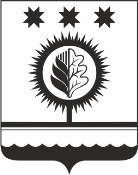 ЧУВАШСКАЯ РЕСПУБЛИКАÇĚМĚРЛЕ МУНИЦИПАЛЛĂОКРУГĔН АДМИНИСТРАЦИЙĚЙЫШĂНУ___.___.2022 _____ № Çěмěрле хулиАДМИНИСТРАЦИЯШУМЕРЛИНСКОГО МУНИЦИПАЛЬНОГО ОКРУГА ПОСТАНОВЛЕНИЕ___.___.2022 № _____   г. Шумерля Наименование подаркаХарактеристика подарка, его описаниеКоличество предметовСтоимость в рублях <*>1.2.Итого Регистрацио-нный номерДата подачиуведомленияФамилия, имя, отчество и должность лица, замещающего должность муниципальной службы, представившего уведомлениеФамилия, имя, отчестводолжностного лица, принявшего уведомлениеПодпись должностного лица, принявшего уведомлениеНаименование подаркаСтоимость (в рублях)12345671.2. № п/пНаименование подаркаХарактеристика подарка, его описаниеКоличество предметовСтоимость в рублях <*>12345ИтогоИтогоИтого